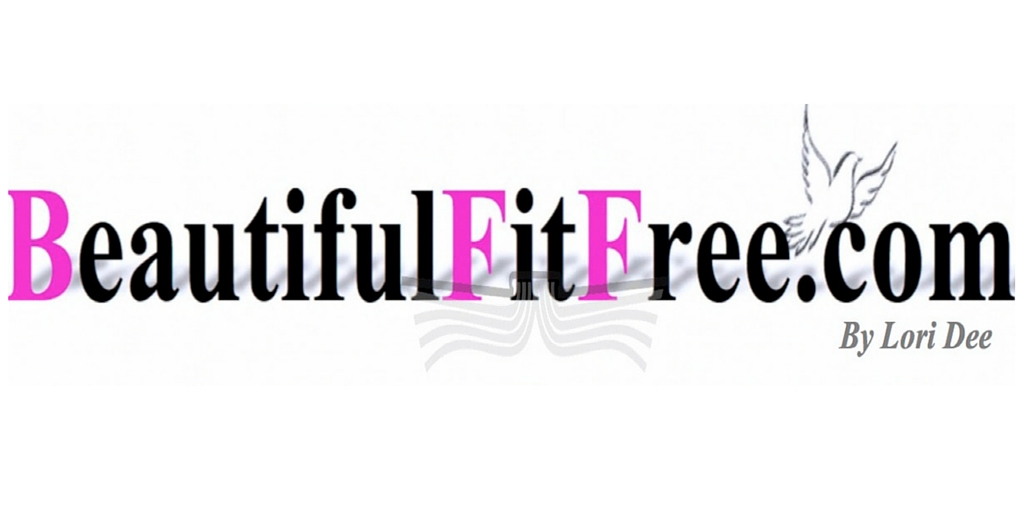 Health QuestionnaireHealthcare QuestionnaireClient Name (Please Print) ___________________________________________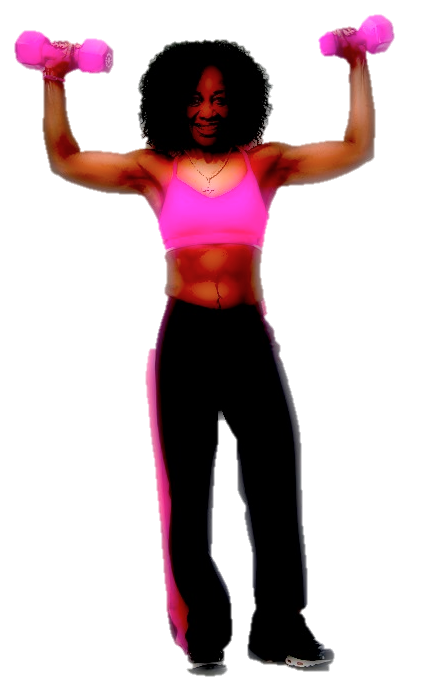 Signature_______________________________________ Date______________Witness_____________________________________    Waiver & Release of Liability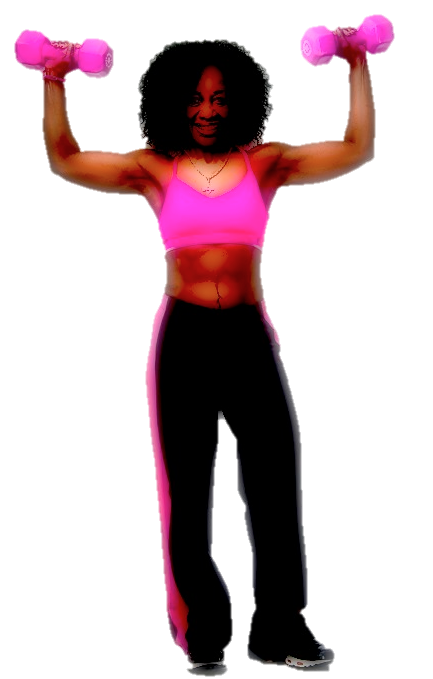 “I_______________________________________, hereby expressly and affirmatively state that I wish to participate in the personal training program with Lori D. Frazier of EveryBody’s Beautiful LLC/BeautifulFitFree.com “I hereby affirm that I am in good physical condition. I do agree to disclose any physical limitation, prior injuries, disabilities, ailments, or impairments, which may affect my ability to participate in said fitness program. I understand that Lori D. Frazier is a personal training consultant and not a medical doctor, and that she will in fact be relying on my representations and disclosures regarding my health and physical condition.”“I fully understand that I may injure myself as a result of my participation in the exercise program designed by Lori D. Frazier, and I, ________________________________________________, hereby release Lori D. Frazier, EveryBody’s Beautiful LLC/BeautifulFitFree.com its assignees or successors from any liability now or in the future including, but not limited to, heart attacks, muscle strains, pulls or tears, broken bones, shin splints, heart prostration, knee/back/neck/foot/shoulder/wrist, and any other injuries, illness, or soreness, however caused or occurring during or after my participation in the exercise program.”“I also do not hold the aforementioned fitness consultant liable for any personal injury, bodily injuries, or property damage while participating any other personal fitness training program.”I hereby affirm that I have read and fully understand the above.Client Name (Please Print) ___________________________________________Signature_______________________________________ Date______________Witness_____________________________________   Welcome New ClientWelcome New ClientWelcome New ClientWelcome New ClientWelcome New ClientName:Name:Name:Date of BirthAgeAddress:Address:Address:Address:Address:City, State, Zip:   City, State, Zip:   City, State, Zip:   City, State, Zip:   City, State, Zip:   Best Contact Phone Number:Second Contact Number:Second Contact Number:E-mail address:E-mail address:EmployerEmployerOccupationOccupationOccupationIn case of emergency notifyIn case of emergency notifyIn case of emergency notifyIn case of emergency notifyIn case of emergency notifyNameNameNamePhone 1Phone 1NameNameNamePhone2Phone2Medical Information Medical Information Medical Information Medical Information Medical Information Physician’s NamePhysician’s NamePhone:Phone:Phone:Are you under the care of a physician, chiropractor, or other health care professional for any reason? ____Yes       ____No   If yes, please provide reason:Are you under the care of a physician, chiropractor, or other health care professional for any reason? ____Yes       ____No   If yes, please provide reason:Are you under the care of a physician, chiropractor, or other health care professional for any reason? ____Yes       ____No   If yes, please provide reason:Are you under the care of a physician, chiropractor, or other health care professional for any reason? ____Yes       ____No   If yes, please provide reason:Are you under the care of a physician, chiropractor, or other health care professional for any reason? ____Yes       ____No   If yes, please provide reason:Are you taking any medications?  ____Yes   ____No                 If yes, please complete the following:Type:                                               Dosage/Frequency:                    Reason for taking:             Are you taking any medications?  ____Yes   ____No                 If yes, please complete the following:Type:                                               Dosage/Frequency:                    Reason for taking:             Are you taking any medications?  ____Yes   ____No                 If yes, please complete the following:Type:                                               Dosage/Frequency:                    Reason for taking:             Are you taking any medications?  ____Yes   ____No                 If yes, please complete the following:Type:                                               Dosage/Frequency:                    Reason for taking:             Are you taking any medications?  ____Yes   ____No                 If yes, please complete the following:Type:                                               Dosage/Frequency:                    Reason for taking:             Please list any allergies. Please list any allergies. Please list any allergies. Please list any allergies. Please list any allergies. Has your doctor ever said your blood pressure was too high?                                                                  ____Yes  ____NoHas your doctor ever said your blood pressure was too high?                                                                  ____Yes  ____NoHas your doctor ever said your blood pressure was too high?                                                                  ____Yes  ____NoHas your doctor ever said your blood pressure was too high?                                                                  ____Yes  ____NoHas your doctor ever said your blood pressure was too high?                                                                  ____Yes  ____NoAre you over the age of 65??                                                                                                                                 ____Yes  ____NoAre you over the age of 65??                                                                                                                                 ____Yes  ____NoAre you over the age of 65??                                                                                                                                 ____Yes  ____NoAre you over the age of 65??                                                                                                                                 ____Yes  ____NoAre you over the age of 65??                                                                                                                                 ____Yes  ____NoHas your doctor ever told you that you have a bone or joint problem that has been or could be made worse by exercise?    ____Yes   ____NO Has your doctor ever told you that you have a bone or joint problem that has been or could be made worse by exercise?    ____Yes   ____NO Has your doctor ever told you that you have a bone or joint problem that has been or could be made worse by exercise?    ____Yes   ____NO Has your doctor ever told you that you have a bone or joint problem that has been or could be made worse by exercise?    ____Yes   ____NO Has your doctor ever told you that you have a bone or joint problem that has been or could be made worse by exercise?    ____Yes   ____NO Has your doctor ever told you that you have a bone or joint problem that has been or could be made worse by exercise?    ____Yes   ____NO Are you unaccustomed to vigorous exercise?                                                                            ____Yes   ____NoAre you unaccustomed to vigorous exercise?                                                                            ____Yes   ____NoAre you unaccustomed to vigorous exercise?                                                                            ____Yes   ____NoAre you unaccustomed to vigorous exercise?                                                                            ____Yes   ____NoAre you unaccustomed to vigorous exercise?                                                                            ____Yes   ____NoAre you unaccustomed to vigorous exercise?                                                                            ____Yes   ____NoHave you recently experienced any chest pain associated with either exercise or stress?           ____Yes   ____NoIf yes, please explain:Have you recently experienced any chest pain associated with either exercise or stress?           ____Yes   ____NoIf yes, please explain:Have you recently experienced any chest pain associated with either exercise or stress?           ____Yes   ____NoIf yes, please explain:Have you recently experienced any chest pain associated with either exercise or stress?           ____Yes   ____NoIf yes, please explain:Have you recently experienced any chest pain associated with either exercise or stress?           ____Yes   ____NoIf yes, please explain:Have you recently experienced any chest pain associated with either exercise or stress?           ____Yes   ____NoIf yes, please explain:Is there any reason not mentioned why you should not follow a regular exercise program?     ____Yes   ____NoIf yes, please explain:Is there any reason not mentioned why you should not follow a regular exercise program?     ____Yes   ____NoIf yes, please explain:Is there any reason not mentioned why you should not follow a regular exercise program?     ____Yes   ____NoIf yes, please explain:Is there any reason not mentioned why you should not follow a regular exercise program?     ____Yes   ____NoIf yes, please explain:Is there any reason not mentioned why you should not follow a regular exercise program?     ____Yes   ____NoIf yes, please explain:Is there any reason not mentioned why you should not follow a regular exercise program?     ____Yes   ____NoIf yes, please explain:Smoking:    Do you currently smoke?   ____Yes   ____No         If you are a former smoker when did you quit? _________________If currently smoking, how many cigarettes per day?   ____Less than 15    ____15 to 25   ____26 to 35   ____>35Are you a cigar or pipe smoker?  ____Yes   ____NoSmoking:    Do you currently smoke?   ____Yes   ____No         If you are a former smoker when did you quit? _________________If currently smoking, how many cigarettes per day?   ____Less than 15    ____15 to 25   ____26 to 35   ____>35Are you a cigar or pipe smoker?  ____Yes   ____NoSmoking:    Do you currently smoke?   ____Yes   ____No         If you are a former smoker when did you quit? _________________If currently smoking, how many cigarettes per day?   ____Less than 15    ____15 to 25   ____26 to 35   ____>35Are you a cigar or pipe smoker?  ____Yes   ____NoSmoking:    Do you currently smoke?   ____Yes   ____No         If you are a former smoker when did you quit? _________________If currently smoking, how many cigarettes per day?   ____Less than 15    ____15 to 25   ____26 to 35   ____>35Are you a cigar or pipe smoker?  ____Yes   ____NoSmoking:    Do you currently smoke?   ____Yes   ____No         If you are a former smoker when did you quit? _________________If currently smoking, how many cigarettes per day?   ____Less than 15    ____15 to 25   ____26 to 35   ____>35Are you a cigar or pipe smoker?  ____Yes   ____NoSmoking:    Do you currently smoke?   ____Yes   ____No         If you are a former smoker when did you quit? _________________If currently smoking, how many cigarettes per day?   ____Less than 15    ____15 to 25   ____26 to 35   ____>35Are you a cigar or pipe smoker?  ____Yes   ____NoFamily Medical History: If there is a family history for any of the conditions below?Asthma?   ____Yes   ____No        Respiratory/Pulmonary Conditions? ____Yes   ____NoType I   Diabetes? ____Yes   ____No     Type II Diabetes?  ____Yes    ____NoEpilepsy:  Petite Mal?  ____Yes   ____No Osteoporosis?   ____Yes    ____NoFamily Medical History: If there is a family history for any of the conditions below?Asthma?   ____Yes   ____No        Respiratory/Pulmonary Conditions? ____Yes   ____NoType I   Diabetes? ____Yes   ____No     Type II Diabetes?  ____Yes    ____NoEpilepsy:  Petite Mal?  ____Yes   ____No Osteoporosis?   ____Yes    ____NoFamily Medical History: If there is a family history for any of the conditions below?Asthma?   ____Yes   ____No        Respiratory/Pulmonary Conditions? ____Yes   ____NoType I   Diabetes? ____Yes   ____No     Type II Diabetes?  ____Yes    ____NoEpilepsy:  Petite Mal?  ____Yes   ____No Osteoporosis?   ____Yes    ____NoFamily Medical History: If there is a family history for any of the conditions below?Asthma?   ____Yes   ____No        Respiratory/Pulmonary Conditions? ____Yes   ____NoType I   Diabetes? ____Yes   ____No     Type II Diabetes?  ____Yes    ____NoEpilepsy:  Petite Mal?  ____Yes   ____No Osteoporosis?   ____Yes    ____NoFamily Medical History: If there is a family history for any of the conditions below?Asthma?   ____Yes   ____No        Respiratory/Pulmonary Conditions? ____Yes   ____NoType I   Diabetes? ____Yes   ____No     Type II Diabetes?  ____Yes    ____NoEpilepsy:  Petite Mal?  ____Yes   ____No Osteoporosis?   ____Yes    ____NoFamily Medical History: If there is a family history for any of the conditions below?Asthma?   ____Yes   ____No        Respiratory/Pulmonary Conditions? ____Yes   ____NoType I   Diabetes? ____Yes   ____No     Type II Diabetes?  ____Yes    ____NoEpilepsy:  Petite Mal?  ____Yes   ____No Osteoporosis?   ____Yes    ____NoPersonal Medical History: Do you have any of the conditions below?Asthma?   ____Yes   ____No        Respiratory/Pulmonary Conditions? ____Yes   ____NoType I   Diabetes? ____Yes   ____No     Type II Diabetes?  ____Yes    ____NoEpilepsy:  Petite Mal?  ____Yes   ____No Osteoporosis?   ____Yes    ____NoPersonal Medical History: Do you have any of the conditions below?Asthma?   ____Yes   ____No        Respiratory/Pulmonary Conditions? ____Yes   ____NoType I   Diabetes? ____Yes   ____No     Type II Diabetes?  ____Yes    ____NoEpilepsy:  Petite Mal?  ____Yes   ____No Osteoporosis?   ____Yes    ____NoPersonal Medical History: Do you have any of the conditions below?Asthma?   ____Yes   ____No        Respiratory/Pulmonary Conditions? ____Yes   ____NoType I   Diabetes? ____Yes   ____No     Type II Diabetes?  ____Yes    ____NoEpilepsy:  Petite Mal?  ____Yes   ____No Osteoporosis?   ____Yes    ____NoPersonal Medical History: Do you have any of the conditions below?Asthma?   ____Yes   ____No        Respiratory/Pulmonary Conditions? ____Yes   ____NoType I   Diabetes? ____Yes   ____No     Type II Diabetes?  ____Yes    ____NoEpilepsy:  Petite Mal?  ____Yes   ____No Osteoporosis?   ____Yes    ____NoPersonal Medical History: Do you have any of the conditions below?Asthma?   ____Yes   ____No        Respiratory/Pulmonary Conditions? ____Yes   ____NoType I   Diabetes? ____Yes   ____No     Type II Diabetes?  ____Yes    ____NoEpilepsy:  Petite Mal?  ____Yes   ____No Osteoporosis?   ____Yes    ____NoPersonal Medical History: Do you have any of the conditions below?Asthma?   ____Yes   ____No        Respiratory/Pulmonary Conditions? ____Yes   ____NoType I   Diabetes? ____Yes   ____No     Type II Diabetes?  ____Yes    ____NoEpilepsy:  Petite Mal?  ____Yes   ____No Osteoporosis?   ____Yes    ____NoLifestyle and Dietary Factors: Occupational Stress Level:     ____Low    ____Medium    ____HighEnergy Level     ____Low    ____Medium    ____HighCaffeine Intake Daily _____________________________________    Alcohol Intake Daily_________________________________Colds per year? ________    Gastrointestinal Disorder? ______________________Anemia?_________________________Hypoglycemia?____________________ Thyroid Disorder? _____________________________________Lifestyle and Dietary Factors: Occupational Stress Level:     ____Low    ____Medium    ____HighEnergy Level     ____Low    ____Medium    ____HighCaffeine Intake Daily _____________________________________    Alcohol Intake Daily_________________________________Colds per year? ________    Gastrointestinal Disorder? ______________________Anemia?_________________________Hypoglycemia?____________________ Thyroid Disorder? _____________________________________Lifestyle and Dietary Factors: Occupational Stress Level:     ____Low    ____Medium    ____HighEnergy Level     ____Low    ____Medium    ____HighCaffeine Intake Daily _____________________________________    Alcohol Intake Daily_________________________________Colds per year? ________    Gastrointestinal Disorder? ______________________Anemia?_________________________Hypoglycemia?____________________ Thyroid Disorder? _____________________________________Lifestyle and Dietary Factors: Occupational Stress Level:     ____Low    ____Medium    ____HighEnergy Level     ____Low    ____Medium    ____HighCaffeine Intake Daily _____________________________________    Alcohol Intake Daily_________________________________Colds per year? ________    Gastrointestinal Disorder? ______________________Anemia?_________________________Hypoglycemia?____________________ Thyroid Disorder? _____________________________________Lifestyle and Dietary Factors: Occupational Stress Level:     ____Low    ____Medium    ____HighEnergy Level     ____Low    ____Medium    ____HighCaffeine Intake Daily _____________________________________    Alcohol Intake Daily_________________________________Colds per year? ________    Gastrointestinal Disorder? ______________________Anemia?_________________________Hypoglycemia?____________________ Thyroid Disorder? _____________________________________Lifestyle and Dietary Factors: Occupational Stress Level:     ____Low    ____Medium    ____HighEnergy Level     ____Low    ____Medium    ____HighCaffeine Intake Daily _____________________________________    Alcohol Intake Daily_________________________________Colds per year? ________    Gastrointestinal Disorder? ______________________Anemia?_________________________Hypoglycemia?____________________ Thyroid Disorder? _____________________________________Are you pregnant?     ____Yes    ____NoAre you pregnant?     ____Yes    ____NoAre you pregnant?     ____Yes    ____NoAre you pregnant?     ____Yes    ____NoAre you pregnant?     ____Yes    ____NoAre you pregnant?     ____Yes    ____NoHealthcare QuestionnaireHealthcare QuestionnaireHealthcare QuestionnaireHealthcare QuestionnaireHealthcare QuestionnaireHealthcare QuestionnaireCardiovascular: If you have experienced any of the conditions below, please indicate date.High Blood Pressure _________________      Hypertension_________________   High Cholesterol________________________Heart Disease ______________________   Heart Attack ________________________  Stroke______________________Angina_______________________ Gout________________________Cardiovascular: If you have experienced any of the conditions below, please indicate date.High Blood Pressure _________________      Hypertension_________________   High Cholesterol________________________Heart Disease ______________________   Heart Attack ________________________  Stroke______________________Angina_______________________ Gout________________________Cardiovascular: If you have experienced any of the conditions below, please indicate date.High Blood Pressure _________________      Hypertension_________________   High Cholesterol________________________Heart Disease ______________________   Heart Attack ________________________  Stroke______________________Angina_______________________ Gout________________________Cardiovascular: If you have experienced any of the conditions below, please indicate date.High Blood Pressure _________________      Hypertension_________________   High Cholesterol________________________Heart Disease ______________________   Heart Attack ________________________  Stroke______________________Angina_______________________ Gout________________________Cardiovascular: If you have experienced any of the conditions below, please indicate date.High Blood Pressure _________________      Hypertension_________________   High Cholesterol________________________Heart Disease ______________________   Heart Attack ________________________  Stroke______________________Angina_______________________ Gout________________________Cardiovascular: If you have experienced any of the conditions below, please indicate date.High Blood Pressure _________________      Hypertension_________________   High Cholesterol________________________Heart Disease ______________________   Heart Attack ________________________  Stroke______________________Angina_______________________ Gout________________________Musculoskeletal Information: Please describe any past or current conditions you have incurred such as muscle pulls, sprains, fractures, surgery, pain or discomfort:Musculoskeletal Information: Please describe any past or current conditions you have incurred such as muscle pulls, sprains, fractures, surgery, pain or discomfort:Musculoskeletal Information: Please describe any past or current conditions you have incurred such as muscle pulls, sprains, fractures, surgery, pain or discomfort:Musculoskeletal Information: Please describe any past or current conditions you have incurred such as muscle pulls, sprains, fractures, surgery, pain or discomfort:Musculoskeletal Information: Please describe any past or current conditions you have incurred such as muscle pulls, sprains, fractures, surgery, pain or discomfort:Musculoskeletal Information: Please describe any past or current conditions you have incurred such as muscle pulls, sprains, fractures, surgery, pain or discomfort:Head/NeckHead/NeckHead/NeckHead/NeckHead/NeckHead/NeckUpper BackUpper BackUpper BackUpper BackUpper BackUpper BackShouldersShouldersShouldersShouldersShouldersShouldersArm/ElbowArm/ElbowArm/ElbowArm/ElbowArm/ElbowArm/ElbowHand/WristHand/WristHand/WristHand/WristHand/WristHand/WristLower BackLower BackLower BackLower BackLower BackLower BackHip/PelvisHip/PelvisHip/PelvisHip/PelvisHip/PelvisHip/PelvisThighThighThighThighThighThighKneeKneeKneeKneeKneeKneeAnkleAnkleAnkleAnkleAnkleAnkleOther:Other:Other:Other:Other:Other:Do you have arthritis?  ____Yes     ____NoDo you have arthritis?  ____Yes     ____NoDo you have arthritis?  ____Yes     ____NoHave you had recent surgery? ____Yes  ____NoDate and Type?Have you had recent surgery? ____Yes  ____NoDate and Type?Have you had recent surgery? ____Yes  ____NoDate and Type?Thank you for helping me design the best plan for your individual needs. Thank you for helping me design the best plan for your individual needs. Thank you for helping me design the best plan for your individual needs. Thank you for helping me design the best plan for your individual needs. Thank you for helping me design the best plan for your individual needs. Thank you for helping me design the best plan for your individual needs. Welcome New ClientWelcome New ClientWelcome New ClientWelcome New ClientWelcome New ClientWelcome New ClientHealthcare Questionnaire-Your GoalsHealthcare Questionnaire-Your GoalsHealthcare Questionnaire-Your GoalsHealthcare Questionnaire-Your GoalsHealthcare Questionnaire-Your GoalsHealthcare Questionnaire-Your GoalsHow Many Days a Week can you workout?How Many Days a Week can you workout?For How Long? 15, 30 or 45 Minutes?For How Long? 15, 30 or 45 Minutes?For How Long? 15, 30 or 45 Minutes?For How Long? 15, 30 or 45 Minutes?What are your goals?Reduce, Inches, Weight, Body Fat %Increase EnergyIncrease EnergyIncrease Inner PeaceFull WellnessPlease Circle all of the above that apply or add other. Please Circle all of the above that apply or add other. Please Circle all of the above that apply or add other. Please Circle all of the above that apply or add other. Please Circle all of the above that apply or add other. Please Circle all of the above that apply or add other. Who is on your support team? Husband/Wife, Friends, Children….Who is on your support team? Husband/Wife, Friends, Children….Who is on your support team? Husband/Wife, Friends, Children….Who is on your support team? Husband/Wife, Friends, Children….Who is on your support team? Husband/Wife, Friends, Children….Who is on your support team? Husband/Wife, Friends, Children….Please add any additional comments: Please add any additional comments: Please add any additional comments: Please add any additional comments: Please add any additional comments: Please add any additional comments: 